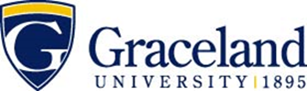 2019-2020Odd Year EntryCourses in BOLD are required by this majorCourses in regular type are to fulfill essential education requirements and DO NOT have to be taken the specific semester stated.  Four of these must be theme-based courses from your chosen Essential Education Curriculum theme.Courses in ITALIC are strongly recommended+denotes courses offered only every other yearALSO REQUIRED FOR GRADUATION120 credit hours39 Upper division credits2.00 GPACompletion of all major & essential education learning requirementsBachelor of Arts (B.A.) Degree – Art: Studio MajorThe BA in Studio Art is designed to develop the student’s consciousness of aesthetic and ideological aspects of art and its relationship to life. The degree also assists students in the realization of personal ideas, artmaking skills and imagery. The BA is oriented toward a general and broad immersion in the field. Studio courses are supplemented with studies in art history, and electives from other areas on campus.Name:       ID:      Bachelor of Arts (B.A.) Degree – Art: Studio MajorThe BA in Studio Art is designed to develop the student’s consciousness of aesthetic and ideological aspects of art and its relationship to life. The degree also assists students in the realization of personal ideas, artmaking skills and imagery. The BA is oriented toward a general and broad immersion in the field. Studio courses are supplemented with studies in art history, and electives from other areas on campus.Name:       ID:      Bachelor of Arts (B.A.) Degree – Art: Studio MajorThe BA in Studio Art is designed to develop the student’s consciousness of aesthetic and ideological aspects of art and its relationship to life. The degree also assists students in the realization of personal ideas, artmaking skills and imagery. The BA is oriented toward a general and broad immersion in the field. Studio courses are supplemented with studies in art history, and electives from other areas on campus.Name:       ID:      Bachelor of Arts (B.A.) Degree – Art: Studio MajorThe BA in Studio Art is designed to develop the student’s consciousness of aesthetic and ideological aspects of art and its relationship to life. The degree also assists students in the realization of personal ideas, artmaking skills and imagery. The BA is oriented toward a general and broad immersion in the field. Studio courses are supplemented with studies in art history, and electives from other areas on campus.Name:       ID:      Bachelor of Arts (B.A.) Degree – Art: Studio MajorThe BA in Studio Art is designed to develop the student’s consciousness of aesthetic and ideological aspects of art and its relationship to life. The degree also assists students in the realization of personal ideas, artmaking skills and imagery. The BA is oriented toward a general and broad immersion in the field. Studio courses are supplemented with studies in art history, and electives from other areas on campus.Name:       ID:      Bachelor of Arts (B.A.) Degree – Art: Studio MajorThe BA in Studio Art is designed to develop the student’s consciousness of aesthetic and ideological aspects of art and its relationship to life. The degree also assists students in the realization of personal ideas, artmaking skills and imagery. The BA is oriented toward a general and broad immersion in the field. Studio courses are supplemented with studies in art history, and electives from other areas on campus.Name:       ID:      Bachelor of Arts (B.A.) Degree – Art: Studio MajorThe BA in Studio Art is designed to develop the student’s consciousness of aesthetic and ideological aspects of art and its relationship to life. The degree also assists students in the realization of personal ideas, artmaking skills and imagery. The BA is oriented toward a general and broad immersion in the field. Studio courses are supplemented with studies in art history, and electives from other areas on campus.Name:       ID:      Bachelor of Arts (B.A.) Degree – Art: Studio MajorThe BA in Studio Art is designed to develop the student’s consciousness of aesthetic and ideological aspects of art and its relationship to life. The degree also assists students in the realization of personal ideas, artmaking skills and imagery. The BA is oriented toward a general and broad immersion in the field. Studio courses are supplemented with studies in art history, and electives from other areas on campus.Name:       ID:      2019-2020Odd Year EntryCourses in BOLD are required by this majorCourses in regular type are to fulfill essential education requirements and DO NOT have to be taken the specific semester stated.  Four of these must be theme-based courses from your chosen Essential Education Curriculum theme.Courses in ITALIC are strongly recommended+denotes courses offered only every other yearALSO REQUIRED FOR GRADUATION120 credit hours39 Upper division credits2.00 GPACompletion of all major & essential education learning requirementsFirst Year Fall – Odd YearLearning OutcomeSem HoursDate MetFirst Year Spring – Even SpringLearning OutcomeSem HoursDate Met2019-2020Odd Year EntryCourses in BOLD are required by this majorCourses in regular type are to fulfill essential education requirements and DO NOT have to be taken the specific semester stated.  Four of these must be theme-based courses from your chosen Essential Education Curriculum theme.Courses in ITALIC are strongly recommended+denotes courses offered only every other yearALSO REQUIRED FOR GRADUATION120 credit hours39 Upper division credits2.00 GPACompletion of all major & essential education learning requirementsARTS1210 2-D Design5a3ARTS1220 3-D Design32019-2020Odd Year EntryCourses in BOLD are required by this majorCourses in regular type are to fulfill essential education requirements and DO NOT have to be taken the specific semester stated.  Four of these must be theme-based courses from your chosen Essential Education Curriculum theme.Courses in ITALIC are strongly recommended+denotes courses offered only every other yearALSO REQUIRED FOR GRADUATION120 credit hours39 Upper division credits2.00 GPACompletion of all major & essential education learning requirementsENGL1100 Discourse I ORENGL1120 Honors Discourse I1a3ARTS2310 Art History: Renaissance to Modern32019-2020Odd Year EntryCourses in BOLD are required by this majorCourses in regular type are to fulfill essential education requirements and DO NOT have to be taken the specific semester stated.  Four of these must be theme-based courses from your chosen Essential Education Curriculum theme.Courses in ITALIC are strongly recommended+denotes courses offered only every other yearALSO REQUIRED FOR GRADUATION120 credit hours39 Upper division credits2.00 GPACompletion of all major & essential education learning requirementsENGL1100 Discourse I ORENGL1120 Honors Discourse I1a332019-2020Odd Year EntryCourses in BOLD are required by this majorCourses in regular type are to fulfill essential education requirements and DO NOT have to be taken the specific semester stated.  Four of these must be theme-based courses from your chosen Essential Education Curriculum theme.Courses in ITALIC are strongly recommended+denotes courses offered only every other yearALSO REQUIRED FOR GRADUATION120 credit hours39 Upper division credits2.00 GPACompletion of all major & essential education learning requirementsARTS1230 Drawing3ENGL2100 Discourse II OR
ENGL2120 Honors Discourse II1b32019-2020Odd Year EntryCourses in BOLD are required by this majorCourses in regular type are to fulfill essential education requirements and DO NOT have to be taken the specific semester stated.  Four of these must be theme-based courses from your chosen Essential Education Curriculum theme.Courses in ITALIC are strongly recommended+denotes courses offered only every other yearALSO REQUIRED FOR GRADUATION120 credit hours39 Upper division credits2.00 GPACompletion of all major & essential education learning requirementsINTD1100 Critical Thinking Lib Arts-Sciences23Knowledge of Physical and Natural World: Math *      6b32019-2020Odd Year EntryCourses in BOLD are required by this majorCourses in regular type are to fulfill essential education requirements and DO NOT have to be taken the specific semester stated.  Four of these must be theme-based courses from your chosen Essential Education Curriculum theme.Courses in ITALIC are strongly recommended+denotes courses offered only every other yearALSO REQUIRED FOR GRADUATION120 credit hours39 Upper division credits2.00 GPACompletion of all major & essential education learning requirementsINTD1100 Critical Thinking Lib Arts-Sciences23(* MATH1250 Informal Geometry does not fulfill ELO Goal 6b)(* MATH1250 Informal Geometry does not fulfill ELO Goal 6b)(* MATH1250 Informal Geometry does not fulfill ELO Goal 6b)(* MATH1250 Informal Geometry does not fulfill ELO Goal 6b)2019-2020Odd Year EntryCourses in BOLD are required by this majorCourses in regular type are to fulfill essential education requirements and DO NOT have to be taken the specific semester stated.  Four of these must be theme-based courses from your chosen Essential Education Curriculum theme.Courses in ITALIC are strongly recommended+denotes courses offered only every other yearALSO REQUIRED FOR GRADUATION120 credit hours39 Upper division credits2.00 GPACompletion of all major & essential education learning requirementsKnowledge of Physical and Natural World: Math      6b3(* MATH1250 Informal Geometry does not fulfill ELO Goal 6b)(* MATH1250 Informal Geometry does not fulfill ELO Goal 6b)(* MATH1250 Informal Geometry does not fulfill ELO Goal 6b)(* MATH1250 Informal Geometry does not fulfill ELO Goal 6b)2019-2020Odd Year EntryCourses in BOLD are required by this majorCourses in regular type are to fulfill essential education requirements and DO NOT have to be taken the specific semester stated.  Four of these must be theme-based courses from your chosen Essential Education Curriculum theme.Courses in ITALIC are strongly recommended+denotes courses offered only every other yearALSO REQUIRED FOR GRADUATION120 credit hours39 Upper division credits2.00 GPACompletion of all major & essential education learning requirementsTotal Hours15Total Hours152019-2020Odd Year EntryCourses in BOLD are required by this majorCourses in regular type are to fulfill essential education requirements and DO NOT have to be taken the specific semester stated.  Four of these must be theme-based courses from your chosen Essential Education Curriculum theme.Courses in ITALIC are strongly recommended+denotes courses offered only every other yearALSO REQUIRED FOR GRADUATION120 credit hours39 Upper division credits2.00 GPACompletion of all major & essential education learning requirementsNotes:      Notes:      Notes:      Notes:      Notes:      Notes:      Notes:      Notes:      2019-2020Odd Year EntryCourses in BOLD are required by this majorCourses in regular type are to fulfill essential education requirements and DO NOT have to be taken the specific semester stated.  Four of these must be theme-based courses from your chosen Essential Education Curriculum theme.Courses in ITALIC are strongly recommended+denotes courses offered only every other yearALSO REQUIRED FOR GRADUATION120 credit hours39 Upper division credits2.00 GPACompletion of all major & essential education learning requirementsSecond Year Fall – Even FallLearning OutcomeSemHoursDate MetSecond Year Spring – Odd SpringLearning OutcomeSem HoursDate Met2019-2020Odd Year EntryCourses in BOLD are required by this majorCourses in regular type are to fulfill essential education requirements and DO NOT have to be taken the specific semester stated.  Four of these must be theme-based courses from your chosen Essential Education Curriculum theme.Courses in ITALIC are strongly recommended+denotes courses offered only every other yearALSO REQUIRED FOR GRADUATION120 credit hours39 Upper division credits2.00 GPACompletion of all major & essential education learning requirementsARTS1680 Comp Graphics for Art & Design3ARTS Elective*32019-2020Odd Year EntryCourses in BOLD are required by this majorCourses in regular type are to fulfill essential education requirements and DO NOT have to be taken the specific semester stated.  Four of these must be theme-based courses from your chosen Essential Education Curriculum theme.Courses in ITALIC are strongly recommended+denotes courses offered only every other yearALSO REQUIRED FOR GRADUATION120 credit hours39 Upper division credits2.00 GPACompletion of all major & essential education learning requirementsARTS Elective*3Knowledge of Human Cultures: Histories      5d32019-2020Odd Year EntryCourses in BOLD are required by this majorCourses in regular type are to fulfill essential education requirements and DO NOT have to be taken the specific semester stated.  Four of these must be theme-based courses from your chosen Essential Education Curriculum theme.Courses in ITALIC are strongly recommended+denotes courses offered only every other yearALSO REQUIRED FOR GRADUATION120 credit hours39 Upper division credits2.00 GPACompletion of all major & essential education learning requirementsARTS2300 Art History: Ancient to Medieval3ARTS2250 Painting +32019-2020Odd Year EntryCourses in BOLD are required by this majorCourses in regular type are to fulfill essential education requirements and DO NOT have to be taken the specific semester stated.  Four of these must be theme-based courses from your chosen Essential Education Curriculum theme.Courses in ITALIC are strongly recommended+denotes courses offered only every other yearALSO REQUIRED FOR GRADUATION120 credit hours39 Upper division credits2.00 GPACompletion of all major & essential education learning requirementsKnowledge of Human Cultures: Social Science      5c3ARTS3100 Modern to Contemporary Art History32019-2020Odd Year EntryCourses in BOLD are required by this majorCourses in regular type are to fulfill essential education requirements and DO NOT have to be taken the specific semester stated.  Four of these must be theme-based courses from your chosen Essential Education Curriculum theme.Courses in ITALIC are strongly recommended+denotes courses offered only every other yearALSO REQUIRED FOR GRADUATION120 credit hours39 Upper division credits2.00 GPACompletion of all major & essential education learning requirementsElective      3Knowledge of Human Cultures: Humanities      5b32019-2020Odd Year EntryCourses in BOLD are required by this majorCourses in regular type are to fulfill essential education requirements and DO NOT have to be taken the specific semester stated.  Four of these must be theme-based courses from your chosen Essential Education Curriculum theme.Courses in ITALIC are strongly recommended+denotes courses offered only every other yearALSO REQUIRED FOR GRADUATION120 credit hours39 Upper division credits2.00 GPACompletion of all major & essential education learning requirementsTotal Hours15Total Hours152019-2020Odd Year EntryCourses in BOLD are required by this majorCourses in regular type are to fulfill essential education requirements and DO NOT have to be taken the specific semester stated.  Four of these must be theme-based courses from your chosen Essential Education Curriculum theme.Courses in ITALIC are strongly recommended+denotes courses offered only every other yearALSO REQUIRED FOR GRADUATION120 credit hours39 Upper division credits2.00 GPACompletion of all major & essential education learning requirementsNotes: Be sure to connect with your faculty advisor early on during the third year to discuss internship opportunities! Internships need to be approved in order to receive academic credit.	Notes: Be sure to connect with your faculty advisor early on during the third year to discuss internship opportunities! Internships need to be approved in order to receive academic credit.	Notes: Be sure to connect with your faculty advisor early on during the third year to discuss internship opportunities! Internships need to be approved in order to receive academic credit.	Notes: Be sure to connect with your faculty advisor early on during the third year to discuss internship opportunities! Internships need to be approved in order to receive academic credit.	Notes: Be sure to connect with your faculty advisor early on during the third year to discuss internship opportunities! Internships need to be approved in order to receive academic credit.	Notes: Be sure to connect with your faculty advisor early on during the third year to discuss internship opportunities! Internships need to be approved in order to receive academic credit.	Notes: Be sure to connect with your faculty advisor early on during the third year to discuss internship opportunities! Internships need to be approved in order to receive academic credit.	Notes: Be sure to connect with your faculty advisor early on during the third year to discuss internship opportunities! Internships need to be approved in order to receive academic credit.	2019-2020Odd Year EntryCourses in BOLD are required by this majorCourses in regular type are to fulfill essential education requirements and DO NOT have to be taken the specific semester stated.  Four of these must be theme-based courses from your chosen Essential Education Curriculum theme.Courses in ITALIC are strongly recommended+denotes courses offered only every other yearALSO REQUIRED FOR GRADUATION120 credit hours39 Upper division credits2.00 GPACompletion of all major & essential education learning requirementsThird Year Fall – Odd Fall(check your degree audit!)Learning OutcomeSemHoursDate MetThird Year Spring – Even springLearning OutcomeSem HoursDate Met2019-2020Odd Year EntryCourses in BOLD are required by this majorCourses in regular type are to fulfill essential education requirements and DO NOT have to be taken the specific semester stated.  Four of these must be theme-based courses from your chosen Essential Education Curriculum theme.Courses in ITALIC are strongly recommended+denotes courses offered only every other yearALSO REQUIRED FOR GRADUATION120 credit hours39 Upper division credits2.00 GPACompletion of all major & essential education learning requirementsARTS Elective*3ARTS3280 Sculpture+32019-2020Odd Year EntryCourses in BOLD are required by this majorCourses in regular type are to fulfill essential education requirements and DO NOT have to be taken the specific semester stated.  Four of these must be theme-based courses from your chosen Essential Education Curriculum theme.Courses in ITALIC are strongly recommended+denotes courses offered only every other yearALSO REQUIRED FOR GRADUATION120 credit hours39 Upper division credits2.00 GPACompletion of all major & essential education learning requirementsARTS Elective*3ENGL3100 Discourse III     1c32019-2020Odd Year EntryCourses in BOLD are required by this majorCourses in regular type are to fulfill essential education requirements and DO NOT have to be taken the specific semester stated.  Four of these must be theme-based courses from your chosen Essential Education Curriculum theme.Courses in ITALIC are strongly recommended+denotes courses offered only every other yearALSO REQUIRED FOR GRADUATION120 credit hours39 Upper division credits2.00 GPACompletion of all major & essential education learning requirementsEthical Thinking and Action      33Global Learning      432019-2020Odd Year EntryCourses in BOLD are required by this majorCourses in regular type are to fulfill essential education requirements and DO NOT have to be taken the specific semester stated.  Four of these must be theme-based courses from your chosen Essential Education Curriculum theme.Courses in ITALIC are strongly recommended+denotes courses offered only every other yearALSO REQUIRED FOR GRADUATION120 credit hours39 Upper division credits2.00 GPACompletion of all major & essential education learning requirementsKnowledge of Physical and Natural World: Science      6a3ARTS2600 Professional Practices +32019-2020Odd Year EntryCourses in BOLD are required by this majorCourses in regular type are to fulfill essential education requirements and DO NOT have to be taken the specific semester stated.  Four of these must be theme-based courses from your chosen Essential Education Curriculum theme.Courses in ITALIC are strongly recommended+denotes courses offered only every other yearALSO REQUIRED FOR GRADUATION120 credit hours39 Upper division credits2.00 GPACompletion of all major & essential education learning requirementsElective      3Elective      32019-2020Odd Year EntryCourses in BOLD are required by this majorCourses in regular type are to fulfill essential education requirements and DO NOT have to be taken the specific semester stated.  Four of these must be theme-based courses from your chosen Essential Education Curriculum theme.Courses in ITALIC are strongly recommended+denotes courses offered only every other yearALSO REQUIRED FOR GRADUATION120 credit hours39 Upper division credits2.00 GPACompletion of all major & essential education learning requirementsTotal Hours15Total Hours152019-2020Odd Year EntryCourses in BOLD are required by this majorCourses in regular type are to fulfill essential education requirements and DO NOT have to be taken the specific semester stated.  Four of these must be theme-based courses from your chosen Essential Education Curriculum theme.Courses in ITALIC are strongly recommended+denotes courses offered only every other yearALSO REQUIRED FOR GRADUATION120 credit hours39 Upper division credits2.00 GPACompletion of all major & essential education learning requirementsNotes:      Notes:      Notes:      Notes:      Notes:      Notes:      Notes:      Notes:      2019-2020Odd Year EntryCourses in BOLD are required by this majorCourses in regular type are to fulfill essential education requirements and DO NOT have to be taken the specific semester stated.  Four of these must be theme-based courses from your chosen Essential Education Curriculum theme.Courses in ITALIC are strongly recommended+denotes courses offered only every other yearALSO REQUIRED FOR GRADUATION120 credit hours39 Upper division credits2.00 GPACompletion of all major & essential education learning requirementsFourth Year Fall – Even Fall(apply for graduation!) Learning OutcomeSemHoursDate MetFourth Year Spring – Odd SpringLearning OutcomeSem HoursDate Met2019-2020Odd Year EntryCourses in BOLD are required by this majorCourses in regular type are to fulfill essential education requirements and DO NOT have to be taken the specific semester stated.  Four of these must be theme-based courses from your chosen Essential Education Curriculum theme.Courses in ITALIC are strongly recommended+denotes courses offered only every other yearALSO REQUIRED FOR GRADUATION120 credit hours39 Upper division credits2.00 GPACompletion of all major & essential education learning requirementsARTS Elective*3ARTS4700 Senior Exhibition32019-2020Odd Year EntryCourses in BOLD are required by this majorCourses in regular type are to fulfill essential education requirements and DO NOT have to be taken the specific semester stated.  Four of these must be theme-based courses from your chosen Essential Education Curriculum theme.Courses in ITALIC are strongly recommended+denotes courses offered only every other yearALSO REQUIRED FOR GRADUATION120 credit hours39 Upper division credits2.00 GPACompletion of all major & essential education learning requirementsUpper Division Elective      3Upper Division Elective      32019-2020Odd Year EntryCourses in BOLD are required by this majorCourses in regular type are to fulfill essential education requirements and DO NOT have to be taken the specific semester stated.  Four of these must be theme-based courses from your chosen Essential Education Curriculum theme.Courses in ITALIC are strongly recommended+denotes courses offered only every other yearALSO REQUIRED FOR GRADUATION120 credit hours39 Upper division credits2.00 GPACompletion of all major & essential education learning requirementsUpper Division Elective      3Upper Division Elective      32019-2020Odd Year EntryCourses in BOLD are required by this majorCourses in regular type are to fulfill essential education requirements and DO NOT have to be taken the specific semester stated.  Four of these must be theme-based courses from your chosen Essential Education Curriculum theme.Courses in ITALIC are strongly recommended+denotes courses offered only every other yearALSO REQUIRED FOR GRADUATION120 credit hours39 Upper division credits2.00 GPACompletion of all major & essential education learning requirementsUpper Division Elective      3Upper Division Elective      32019-2020Odd Year EntryCourses in BOLD are required by this majorCourses in regular type are to fulfill essential education requirements and DO NOT have to be taken the specific semester stated.  Four of these must be theme-based courses from your chosen Essential Education Curriculum theme.Courses in ITALIC are strongly recommended+denotes courses offered only every other yearALSO REQUIRED FOR GRADUATION120 credit hours39 Upper division credits2.00 GPACompletion of all major & essential education learning requirementsElective      3Elective      32019-2020Odd Year EntryCourses in BOLD are required by this majorCourses in regular type are to fulfill essential education requirements and DO NOT have to be taken the specific semester stated.  Four of these must be theme-based courses from your chosen Essential Education Curriculum theme.Courses in ITALIC are strongly recommended+denotes courses offered only every other yearALSO REQUIRED FOR GRADUATION120 credit hours39 Upper division credits2.00 GPACompletion of all major & essential education learning requirementsTotal Hours15Total Hours152019-2020Odd Year EntryCourses in BOLD are required by this majorCourses in regular type are to fulfill essential education requirements and DO NOT have to be taken the specific semester stated.  Four of these must be theme-based courses from your chosen Essential Education Curriculum theme.Courses in ITALIC are strongly recommended+denotes courses offered only every other yearALSO REQUIRED FOR GRADUATION120 credit hours39 Upper division credits2.00 GPACompletion of all major & essential education learning requirementsNotes:      Notes:      Notes:      Notes:      Notes:      Notes:      Notes:      Notes:      Updated:3/28/19Notes:      Notes:      Notes:      Notes:      Notes:      Notes:      Notes:      Notes:      Updated:3/28/19*Choose 12 credits (4 classes from the following electives): ARTS2220 Advanced Drawing, ARTS2240 Art and Social Practice, ARTS3200 The Printed Image, ARTS3240 Eco Art & Ceramics, ARTS3260 Experimental Media and Processes, ARTS3840 Interdisciplinary Studio, ARTS1900 Topics in Art, ARTS2900 Topics in Art, ARTS3900 Topics in Art.  Topics in Art may be repeated for credit as topics vary.DISCLAIMER:  These plans are to be used as guides only and are subject to changes in curriculum requirements. Refer to your Graceland Catalog for complete and accurate information. The student has the ultimate responsibility for scheduling and meeting the graduation requirements.*Choose 12 credits (4 classes from the following electives): ARTS2220 Advanced Drawing, ARTS2240 Art and Social Practice, ARTS3200 The Printed Image, ARTS3240 Eco Art & Ceramics, ARTS3260 Experimental Media and Processes, ARTS3840 Interdisciplinary Studio, ARTS1900 Topics in Art, ARTS2900 Topics in Art, ARTS3900 Topics in Art.  Topics in Art may be repeated for credit as topics vary.DISCLAIMER:  These plans are to be used as guides only and are subject to changes in curriculum requirements. Refer to your Graceland Catalog for complete and accurate information. The student has the ultimate responsibility for scheduling and meeting the graduation requirements.*Choose 12 credits (4 classes from the following electives): ARTS2220 Advanced Drawing, ARTS2240 Art and Social Practice, ARTS3200 The Printed Image, ARTS3240 Eco Art & Ceramics, ARTS3260 Experimental Media and Processes, ARTS3840 Interdisciplinary Studio, ARTS1900 Topics in Art, ARTS2900 Topics in Art, ARTS3900 Topics in Art.  Topics in Art may be repeated for credit as topics vary.DISCLAIMER:  These plans are to be used as guides only and are subject to changes in curriculum requirements. Refer to your Graceland Catalog for complete and accurate information. The student has the ultimate responsibility for scheduling and meeting the graduation requirements.*Choose 12 credits (4 classes from the following electives): ARTS2220 Advanced Drawing, ARTS2240 Art and Social Practice, ARTS3200 The Printed Image, ARTS3240 Eco Art & Ceramics, ARTS3260 Experimental Media and Processes, ARTS3840 Interdisciplinary Studio, ARTS1900 Topics in Art, ARTS2900 Topics in Art, ARTS3900 Topics in Art.  Topics in Art may be repeated for credit as topics vary.DISCLAIMER:  These plans are to be used as guides only and are subject to changes in curriculum requirements. Refer to your Graceland Catalog for complete and accurate information. The student has the ultimate responsibility for scheduling and meeting the graduation requirements.*Choose 12 credits (4 classes from the following electives): ARTS2220 Advanced Drawing, ARTS2240 Art and Social Practice, ARTS3200 The Printed Image, ARTS3240 Eco Art & Ceramics, ARTS3260 Experimental Media and Processes, ARTS3840 Interdisciplinary Studio, ARTS1900 Topics in Art, ARTS2900 Topics in Art, ARTS3900 Topics in Art.  Topics in Art may be repeated for credit as topics vary.DISCLAIMER:  These plans are to be used as guides only and are subject to changes in curriculum requirements. Refer to your Graceland Catalog for complete and accurate information. The student has the ultimate responsibility for scheduling and meeting the graduation requirements.*Choose 12 credits (4 classes from the following electives): ARTS2220 Advanced Drawing, ARTS2240 Art and Social Practice, ARTS3200 The Printed Image, ARTS3240 Eco Art & Ceramics, ARTS3260 Experimental Media and Processes, ARTS3840 Interdisciplinary Studio, ARTS1900 Topics in Art, ARTS2900 Topics in Art, ARTS3900 Topics in Art.  Topics in Art may be repeated for credit as topics vary.DISCLAIMER:  These plans are to be used as guides only and are subject to changes in curriculum requirements. Refer to your Graceland Catalog for complete and accurate information. The student has the ultimate responsibility for scheduling and meeting the graduation requirements.*Choose 12 credits (4 classes from the following electives): ARTS2220 Advanced Drawing, ARTS2240 Art and Social Practice, ARTS3200 The Printed Image, ARTS3240 Eco Art & Ceramics, ARTS3260 Experimental Media and Processes, ARTS3840 Interdisciplinary Studio, ARTS1900 Topics in Art, ARTS2900 Topics in Art, ARTS3900 Topics in Art.  Topics in Art may be repeated for credit as topics vary.DISCLAIMER:  These plans are to be used as guides only and are subject to changes in curriculum requirements. Refer to your Graceland Catalog for complete and accurate information. The student has the ultimate responsibility for scheduling and meeting the graduation requirements.*Choose 12 credits (4 classes from the following electives): ARTS2220 Advanced Drawing, ARTS2240 Art and Social Practice, ARTS3200 The Printed Image, ARTS3240 Eco Art & Ceramics, ARTS3260 Experimental Media and Processes, ARTS3840 Interdisciplinary Studio, ARTS1900 Topics in Art, ARTS2900 Topics in Art, ARTS3900 Topics in Art.  Topics in Art may be repeated for credit as topics vary.DISCLAIMER:  These plans are to be used as guides only and are subject to changes in curriculum requirements. Refer to your Graceland Catalog for complete and accurate information. The student has the ultimate responsibility for scheduling and meeting the graduation requirements.